In order to properly translate proposal RUS/33/4 which modifies provision No. 159 of the Constitution as published in Document PP-14/33, there is a need to make editorial modifications in French only to both subsequent provisions (i.e. Nos. 159A and 159B)Therefore the following two editorial modifications only concern the French version.(MOD)	RUS/33/6Reasons:	This editorial proposal concerns only the French version.(MOD)	RUS/33/7Reasons:	This editorial proposal concerns only the French version.Plenipotentiary Conference (PP-14)
Busan, 20 October – 7 November 2014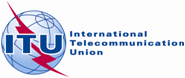 PLENARY MEETINGCorrigendum 1 to
Document 33-E19 May 2014Original: English/RussianRussian FederationRussian FederationPROPOSALS FOR THE WORK OF THE CONFERENCEPROPOSALS FOR THE WORK OF THE CONFERENCECLARIFICATION OF THE CONCEPT “FINANCES OF THE UNION”CLARIFICATION OF THE CONCEPT “FINANCES OF THE UNION”CONSTITUTION OF
THE INTERNATIONAL
TELECOMMUNICATION UNIONCHAPTER VOther Provisions Concerning the Functioning
of the UnionARTICLE 28Finances of the Union159A
PP-98a)	the contributions of its Member States and Sector Members; 159B
PP-98b)	other revenues as identified in the Convention or in the Financial Regulations.